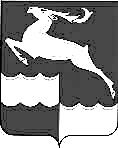 АДМИНИСТРАЦИЯ КЕЖЕМСКОГО РАЙОНАКРАСНОЯРСКОГО КРАЯПОСТАНОВЛЕНИЕ29.10.2021					 № 706-п                                      г.КодинскО внесении изменения в постановление Администрации Кежемского района от 09.12.2013 № 1544-п «Об утверждении Примерного положения об оплате труда работников муниципальных учреждений, осуществляющих деятельность по ведению бухгалтерского учета»В связи со служебной необходимостью, руководствуясь решением Кежемского районного Совета депутатов Красноярского края от 28.10.2013 №41-240 «Об оплате труда работников муниципальных учреждений Кежемского района» (в редакции решений Кежемского районного Совета депутатов от 30.12.2013 № 43-254, от 27.05.2014 № 46-267, от 01.10.2014 № 48-279, от 26.04.2016 № 6-77, от 11.10.2016 № 9-127, от 08.12.2016 № 11-139, от 28.02.2017 № 13-177, от 04.07.2017 № 17-214, от 23.08.2017 № 18-225, от 26.10.2017, № 20-237 от 07.12.2017 № 22-254, от 14.12.2017 № 23-258, от 18.01.2018 № 24-261, от 28.06.2018 № 28-304, 24.01.2019 № 36-349, от 22.01.2020 № 48-431, от 25.02.2021 №6-32), ст.ст.17, 18, 30.3, 32 Устава Кежемского района, ПОСТАНОВЛЯЮ:1. Внести в постановление Администрации района от 09.12.2013 № 1544-п «Об утверждении Примерного положения об оплате труда работников муниципальных учреждений, осуществляющих деятельность по ведению бухгалтерского учета» (в редакции постановлений Администрации Кежемского района от 19.12.2016 № 1111-п, от 22.12.2017 №1035-п, от 19.09.2018 № 632-п, от 04.12.2018 № 897-п,от 23.09.2019 № 648-п,от 13.05.2020 № 284-п, от 22.10.2020 № 642-п), следующие изменения:1.1. Приложение к постановлению дополнить п.п. 2.2. следующего содержания:«2.2. Минимальные размеры окладов (должностных окладов), ставок заработной платы по должностям специалистов и служащих, не вошедшим в квалификационные уровни ПКГ, устанавливаются в следующем размере:1.2. Приложение 2 к Примерному положению изложить в новой редакции, согласно приложению к настоящему постановлению.2. Постановление вступает в силу со дня, следующего за днем его официального опубликования в газете «Кежемский Вестник» и распространяет свое действие на правоотношения, возникшие с 01.11.2021.Исполняющий полномочияГлавы района                                                                                         О.И. ЗиновьевПриложениек постановлению Администрации районаот 29.10.2021 № 706-пПриложение 2к Примерному положению об оплате трудаработников муниципальных учреждений,осуществляющих деятельностьпо ведению бухгалтерского учетаКритерии оценки результативности и качества труда Работников для определения размеров выплат за качество выполняемых работ Ведущий специалист по технической поддержке6208 руб.ДолжностьСодержание критерия оценки результативности и качества трудаРазмер от оклада (должностного оклада), ставки заработной платы, %Заместитель главного бухгалтераВедущий бухгалтерБухгалтер 1 категорииВедущий экономистЭкономистОтсутствие возвратов документов на доработку30Заместитель главного бухгалтераВедущий бухгалтерБухгалтер 1 категорииВедущий экономистЭкономистКачественное выполнение должностных обязанностей50Заместитель главного бухгалтераВедущий бухгалтерБухгалтер 1 категорииВедущий экономистЭкономистСвоевременное осуществление расчетов, начислений, платежей, оформление бухгалтерских документов и их обработка50Заместитель главного бухгалтераВедущий бухгалтерБухгалтер 1 категорииВедущий экономистЭкономистОтсутствие нарушения сроков исполнения поручений руководителя20Заместитель главного бухгалтераВедущий бухгалтерБухгалтер 1 категорииВедущий экономистЭкономистОтсутствие нарушений финансовой деятельности по результатам проверок20Заместитель главного бухгалтераВедущий бухгалтерБухгалтер 1 категорииВедущий экономистЭкономистСвоевременное, полное и достоверное предоставление отчетности, деклараций, заявок, прочих документов и аналитических материалов50Заместитель главного бухгалтераВедущий бухгалтерБухгалтер 1 категорииВедущий экономистЭкономистне выполнение вышеизложенных критериев0Ведущий специалист по технической поддержкеПроведение анализа и выявление основных причин сложных проблем на устройствах информационно-коммуникационных систем20Ведущий специалист по технической поддержкеСвоевременное выявление и устранение последствий сбоев и отказов сетевых устройств и операционных систем50Ведущий специалист по технической поддержкеСвоевременное обновление программного обеспечения50Ведущий специалист по технической поддержкеОтсутствие нарушения сроков исполнения поручений руководителя20Ведущий специалист по технической поддержкеКонтроль за системой сбора и передачи учетной информации20Ведущий специалист по технической поддержкеСвоевременное архивирование программного обеспечения50Ведущий специалист по технической поддержкене выполнение вышеизложенных критериев0